Экскурсия в городской архив«Об архивах всегда говоришь с волнением… К архиву подходишь как к безбрежному морю, каждая капля которого несет в себе изумительное открытие…» - утверждает известный историк, академик М. В. Нечкина. В этом убедились пятиклассники, впервые побывавшие в архиве.6 марта 2019 года городской архив посетили ученики 5- х классов МБОУ СОШ  №4.. Для них была подготовлена экскурсия в форме открытого урока на тему: «Сохраняя прошлое, заботимся о будущем». Сотрудники архива доступно и интересно рассказали,   как создавались архивы, что хранится на полках, какие функции он выполняет.С интересом юные гости слушали рассказ о создании первых архивов, смотрели фотовыставки : « Ему исполнилось бы 70…» о Корелине П.В.- главе г. Артемовского, проект «Против Собственного народа…» о жертвах политических репрессий в Артемовском районе. Затем заведующая архивом Е.В. Мальгина провела ребят в отделение архива, познакомила со способами хранения и защиты документов. Школьники узнали о работе архива и использовании архивных фондов. В первую очередь, это выдача гражданам и организациям архивных справок, архивных копий документов, выписок из них социально-правового характера, необходимых для обеспечения прав и законных интересов граждан.            Такие встречи важны для детей. У ребят появляется возможность поделиться своими открытиями, эмоциями, знаниями. Посещение архива – это новые впечатления, выход за рамки привычной обстановки, способ получения полезной информации и расширения кругозора школьников. Спасибо работникам архива за интересную и полезную экскурсию!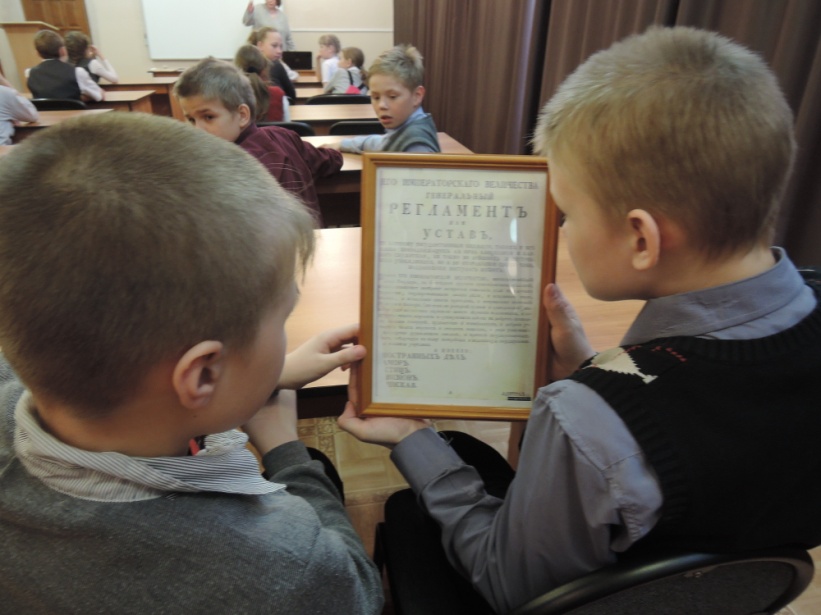 